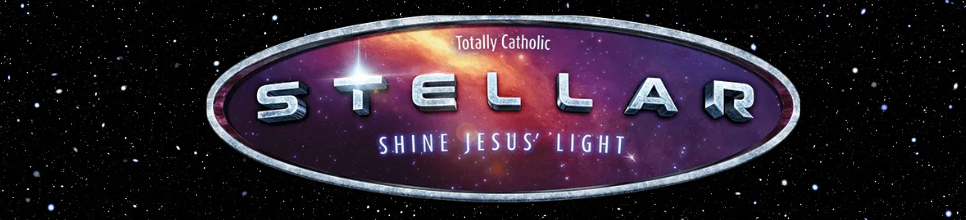 VBS 2023 Volunteer Job List (Descriptions)Station Leaders                                                                         *most needed! YOU are the heart of our VBS experience. Small groups rotate to your station for 20 minutes each. Bible AdventureKidVid CinemaImagination StationGames StationExploration StationSnacks Station *Station Assistants are needed for each stationCrew Leaders                                                                         YOU are the friendly face that welcomes your small group, and leads them from station-to-station throughout the day. Crew Assistants are needed for each crewCan’t have VBS without these other important roles!DÉCOR CREW                                                                         Help make our setting “larger than life!” – work from home, meet onsite, help with set-up PHOTOGRAPHER/S                                                                            Help capture each day’s special smiles for our daily presentations and our take-home mementosEMCEE                                                                              Opening and closing of VBS each day!MUSIC Help capture each day’s special smiles for our daily presentations and our take-home mementosFLOATERSHelp capture each day’s special smiles for our daily presentations and our take-home mementosSET-UP and TEAR-DOWNHelp capture each day’s special smiles for our daily presentations and our take-home mementosFLOATERS– willing to fill in as needed                                                                         We can’t hold VBS without YOU! To sign up to help and detailed descriptions of each volunteer spot go to:                https://vbspro.events/p/vbs2023 or click on the code below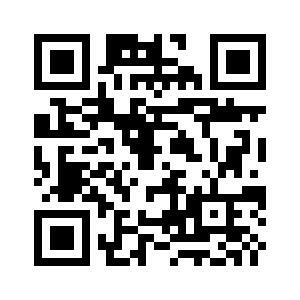 or email Jo Scheller at jscheller@saintkilian.org or jscheller@holysepulcher.orgDetailed Descriptions of VBS Jobs to Fill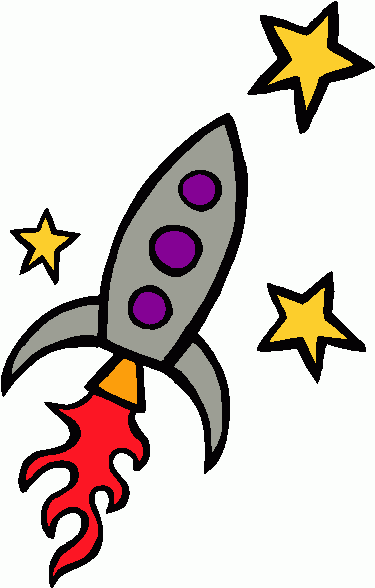 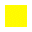 (in the order listed on the website for sign up)5TH/6TH GRADE HELPER (ONLY OPEN to children of VBS VOLUNTEERS)Job Description: I only have a few spots where I can use a 5th/6th grader - if your parent is working VBS, sign up here and we will include you as well. :-)DECOR/SET DESIGN crewJob Description: Help create decor items for the cafeteria, entrance and hallways of VBS! Work at home, or come to our decor days (will have some workdays during school hours/daytime, and others on nights/weekends right before VBS (dates are TBA)-- you do not have to attend all, you can even help from home. We are grateful for your creativity and vision!)DECOR/SET DESIGN CREW LEADER (or Co-Leaders, Adults only)Job Description: Lead the set design crew! Use your creativity to design and organize the decorating work needed for the entry, hall entries and cafeteria.FLOATER! Fill in during VBS week as neededJob Description: Be present daily to fill in as needed/assist JoFOOD: snack time LEADER (Adult only)Job Description: Organize, make and serve the YUMMY camp treats! Also responsible for decorating the entry/window of the kitchen with the kitchen helpers.FOOD: Snack Time ASSISTANTS (7th-10th graders)Job Description: Help make and serve the YUMMY camp treats! Also help decorate the kitchen entry/window before VBS.K-4 Crew ASSISTANT (7th-10th graders)Job Description: You will be paired with a small group leader (groups are called crews) and will help guide kids through each of the daily stations you visit.K-4 Crew LEADER (11th-12th graders or Adults)Job Description: Greet kids and welcome them daily as a small group ("crew") and guide kids through each of the stations that you visit.K-4 Station ASSISTANTS: Bible Adventures (7th-10th graders)Job Description: Bring the scriptures to life! Each day help enact one bible verse/reading using simple props/costumes which are provided for you in advance. NOTE: Leaders and assistants also help with decorating their space before the VBS week :-)K-4 Station ASSISTANTS: Imagination Station  (7th-10th graders)Job Description: Assist kids in completing simple experiments/crafts. NOTE: Leaders and assistants also help with decorating their space before the VBS week :-)K-4 Station ASSISTANTS: KidVid Cinema (7th-10th graders)Job Description: Assist leaders with the DVD presentations for the day. NOTE: Leaders and assistants also help with decorating their space before the VBS week :-)K-4 Station ASSISTANTS: Games  (7th-10th graders)Job Description: Are you FUN? We need YOU to help kids learn about Jesus as they PLAY. Mix of indoor and outdoor time.K-4 STATION LEADER/S: Bible Adventures  (11th-12th graders or Adults)Job Description: Love Scripture? In this station you will help bring the bible to life for the little ones. With your assistant, read and enact the daily Scripture with simple costumes/props that are provided for you. NOTE: Leaders and assistants also help with decorating their space before the VBS week :-)K-4 STATION LEADER/S: Imagination Station  (11th-12th graders or Adults)Job Description: This station is fast-paced, creative and tons of fun! Kids visit your station to connect the daily scripture theme to simple experiments/crafts. You will have one to two assistants to help you! NOTE: Leaders and assistants also help with decorating their space before the VBS week :-)K-4 STATION LEADER/S: KidVid Cinema  (11th-12th graders or Adults)Job Description: At this station, you show the "KidVid DVD" which has stories about real kids and use simple discussion questions to help kids connect scripture to their daily happenings. NOTE: Leaders and assistants also help with decorating their space before the VBS week :-)K-4 STATION LEADER/S:  GAMES  (11th-12th graders or Adults)Job Description: Leader in charge of daily game time. All games are planned for you and supplies provided. You will have one or two teen assistants to help you :-)MUSIC CREW + Youth Volunteers (5th-10th graders)Job Description: Can't be shy! If you love music, love to dance and are not shy about being on stage - this one is for you! Open/closing music crew on stage demonstrating the moves to the songs. In-between you will help wherever needed and/or work with kids on music moves during their snack times. *A music DVD with all moves will be provided asap so you can practice and memorize way ahead of time! NOTE: you can sign up for music crew and to assist in another job tooMUSIC Director (11th-12th grader or Adult)Job Description: Lead opening and closing music section with music crew. Works in conjunction with the Emcee for opening and closing presentations, skits and announcements. NEW - in-between the opening and closing time, can be a free time if you prefer, OR they can do presentations during snack time. Let's discuss!Opening/Closing Emcee/sJob Description: YOU are the welcoming face and energy, getting everyone started and then also ending the day. You will be onstage for the Welcome/skits/announcements and closing ceremony each day, working to coordinate this with the music coordinator. YAY!Opening Day: Check-in Helpers (8:00 am-9:15 am, Monday only)Job Description: Opening day is crazy fun! We need extra help on day 1 with getting families signed in and then finding the correct crew per child. Time for this is 8:30-9:30 am on opening day.PREP. Assistant (before VBS week)Job Description: Behind-the-scenes help with supply shopping/preparation needs - varied. You will coordinate with Jo to see areas where help is needed and thank you! :-)PRESCHOOL: Bible Adventures Station ASSISTANTS (7th -10th graders or Adults)Job Description: Love Scripture (and preschoolers)? In this station you will help bring the bible to life for the little ones. Help read and enact the daily Scripture with simple costumes/props that are provided for you. NOTE: Leaders and assistants also help with decorating their space before the VBS week :-)PRESCHOOL: Bible Adventures Station LEADER/S (11th/12th graders or Adults)Job Description: Love Scripture? In this station you will help bring the bible to life for the little ones. With your assistant, read and enact the daily Scripture with simple costumes/props that are provided for you. NOTE: Leaders and assistants also help with decorating their space before the VBS week :-)PRESCHOOL: Cinema Station ASSISTANT (7th-10th graders)Job Description: Help with DVD videos that remind kids that God is GOOD! NOTE: Leaders and assistants also help with decorating their space before the VBS week :-)PRESCHOOL: Cinema Station LEADER/S (11th/12th graders or Adults)Job Description: Show/teach with DVD videos that remind kids that God is GOOD! NOTE: Leaders and assistants also help with decorating their space before the VBS week :-)PRESCHOOL: Craft & Play Station ASSISTANT (7th-10th graders)Job Description: Help kids with crafts and interactive play. NOTE: Leaders and assistants also help with decorating their space before the VBS week :-)PRESCHOOL: Craft & Play Station LEADER (11th/12th grader or Adult)Job Description: Lead kids in crafts and interactive play. NOTE: Leaders and assistants also help with decorating their space before the VBS week :-)PRESCHOOL: Crew ASSISTANTS (7th-10th graders)Job Description: You will be paired with a small group leader (groups are called crews) and will help guide preschool kids through each of the daily stations you visit.Lucy MillerPRESCHOOL: Crew LEADER/S (11th-12th graders or Adults)Job Description: Greet preschoolers and welcome them daily as a small group ("crew") and guide themthrough each of the stations that you visit.Eleana SchellerPRESCHOOL: Exploration Station ASSISTANT (7th-10th grader)Job Description: Help kids to discover and explore with hands-on play. NOTE: Leaders and assistants also help with decorating their space before the VBS week :-)PRESCHOOL: Exploration Station LEADER/S (11th/12th grader or Adult)Job Description: Lead kids to discover and explore with hands-on play. NOTE: Leaders and assistants also help with decorating their space before the VBS week :-)PRESCHOOL: Games Station ASSISTANT (7th-10th grader)Job Description: Help set-up games, play with kids and clean-up. Mix of indoor and outdoor games.PRESCHOOL: Games Station LEADER (11th/12th grader or Adult)Job Description: You are the FUN STATION! Lead kids as they discover and play at the GAMES STATION. You will receive a leader's guide with suggested games which together we will adapt for our VBS.Spotlight! Photographer's ASSISTANT (7th-10th grades)Job Description: SMILE! You will help the Photography Leader in taking individual photos, inserting them into our daily slideshow templates and preparing the take-home prints. Familiarity with Powerpoint a plus!Spotlight! PHOTOGRAPHY LEADER - (11th grader or older)Job Description: Good with a camera? SMILE! This is a busy and fun station. You will be in charge of taking individual photos of all kids, inserting themed photos into our daily slideshow templates and preparing the take-home prints for the last day. Familiarity with Powerpoint a plus! This can be either a leader or a co-leader position.SUBSTITUTE HELPER/SJob Description: Be on "stand-by" in case of a LEADER's or ASSISTANT's illness or emergency.TEAR DOWN Crew (last day of VBS – that FRIDAY)Job Description: MANY HANDS make this go quickly! Meet at noon on the last day of VBS. Join our team to help tear-down the VBS set and pack up materials for next year. All VBS volunteers for the week are asked to help tear down their area - this station is for extra helpers willing to fill in as needed with tear-down. Thank you so much!VBS NurseJob Description: Volunteer in another spot and be on-call for nursing needs :-) usually band-aids and a kind word!WHEREVER needed! :-)Job Description: Once most spots are filled Jo Scheller will contact you about where you are most needed!